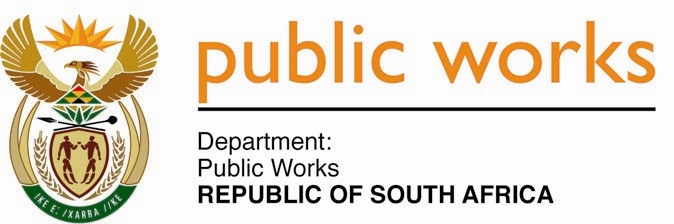 MINISTRYPUBLIC WORKS AND INFRASTRUCTUREREPUBLIC OF SOUTH AFRICA Department of Public Works l Central Government Offices l 256 Madiba Street l Pretoria l Contact: +27 (0)12 406 1627 l Fax: +27 (0)12 323 7573Private Bag X9155 l CAPE TOWN, 8001 l RSA 4th Floor Parliament Building l 120 Plein Street l CAPE TOWN l Tel: +27 21 402 2219 Fax: +27 21 462 4592 www.publicworks.gov.za NATIONAL ASSEMBLYWRITTEN REPLYQUESTION NUMBER:					        		1024 [NW1132E]INTERNAL QUESTION PAPER NO.:					11 of 2023DATE OF PUBLICATION:					        		24 MARCH 2023DATE OF REPLY:						            	     MARCH 20231024.	Dr L A Schreiber (DA) asked the Minister of Public Works and Infrastructure:What is the (a) name of each Minister and Deputy Minister who occupied a state-owned residence in the 2021-22 financial year and (b) detailed breakdown of the amounts spent on (i) maintenance, (ii) repairs, (iii) cleaning, (iv) gardening, (v) upgrading and (vi) any other services provided at residences occupied by each specified Minister and Deputy Minister?					         NW1132EREPLY:The Minister of Public Works and InfrastructureKindly note that due to security sensitivities we cannot provide names of Ministers and Deputy Ministers linked to the houses they occupied.See the attached list of maintenance expenditure, which include repairs, cleaning and gardening, linked to the address of each house. Annexure A are Cape Town houses and Annexure B are Pretoria houses.